JEDNOTKY OBJEMU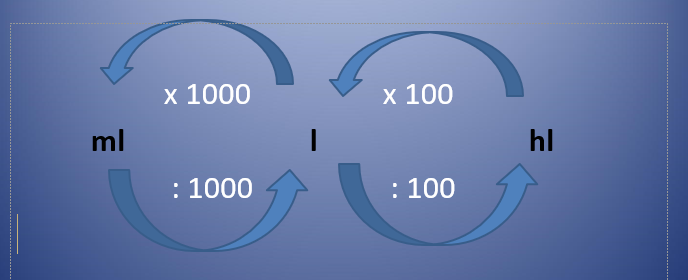 Převeď na dané jednotky objemu :     4 hl =		   l				8 000 l =		   hl  25 hl = 		   l			       30 000 ml = 		   l149 hl =		   l			        628 000 l =		   hl   572 l =	         hl	      l		        14 584 l =	     hl		   l1 528 l =	         hl	      l	                 45 362 ml =	      l		ml   706 l =  	         hl	      l	                758 302 l =	                  hl                 lPorovnej , ,   :   500 l	             4 hl 50 l				         200 l		     30 hl     63 l	            25 hl				                       20 l		  2000 ml1 001 l	       1 011 l			                              5 800 l		    580 hl     35 l      29 000 ml				                     70 hl	             7 000 lPřeveď a vypočítej :50 hl - 250  l =		l		      400 l +3 000 ml =		       l     5 hl – 60 l =		l		      18 hl + 120 l =		       l    70 ml + 4 l =	         ml		      400 hl – 400 l =		       l4 . Na zahradě je prázdný sud o objemu 2 hl. Kolik litrů chybí k okraji, když do něho jeden den napršelo 53 litrů a druhý den 65 litrů? ________________________________________________________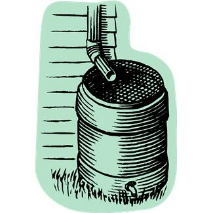 _________________________________________________________________________________________________________________